PRIVATE AND CONFIDENTIALVolunteer Application FormThank you for your interest in volunteering with Kingston Carers Network. To get the process started we’d like to find out more about you. The information that you provide on this form will be handled and stored in accordance with current Data Protection legislation.Personal informationAvailabilityPreferred Type of Volunteer Work(Tick any that are of interest) If other, please give details:__________________________________________________________________________Preferred age group(Tick any that are applicable)Skills and MotivationWhy would you like to volunteer at Kingston Carers Network?Do you have any voluntary experience?Please give details of your work experience/ qualifications/special skills:What skills would you like to develop?Do you need any additional support to help you volunteer?Any other comments:ReferencesPlease can you give the names and addresses of 2 people (not relatives), who would be willing to act as referees.  One must be a current or recent employer, school, college or university teacher.  The other can be someone who has known you in a personal capacity for at least two yearsReferee 1Referee 2Disclosure and Barring Check (DBS)An Enhanced Disclosure with a check on the Barred List is required for all volunteering roles that involve contact with service users. Are you willing to undergo such a check?YES/NOPlease return your completed form to volunteering@kingstoncarers.org.uk, or post to Kingston Carers Network, The Noble Centre, 109a Blagdon Road, New Malden, Surrey, KT3 4BD.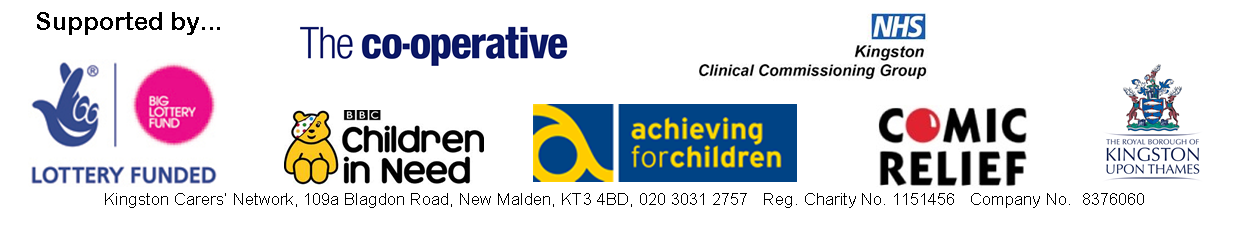 Title (Mr/Mrs/Miss/Ms/Other)NameHome AddressPostcodeContact Phone NumberEmail AddressDate of Birth_ _/_ _/_ _ _ _ Emergency Contact (Name and Number)What times during the day can we contact you?How did you hear about the volunteering project?Please tickMonTuesWedsThursFriSatSunMorningAfternoonEveningDetails:Details:Details:Details:Details:Details:Details:Details:Admin Support - RegularTrusteeAdmin Support - Ad HocAdult Carers’ Fitness/Wellbeing ClassesAdult Carers’ OutingsFundraisingCounsellingMentoring for Young CarersBeauty TherapyYoung Carers’ ActivitiesBefriending for AdultsOther Young Carers (ages 5 – 18)Young Adult Carers (ages 16 – 25) Adult Carers (18+)I don’t mindNameAddressPost CodeOccupationContact NoEmail AddressHow long have you known the person?In what capacity do you know this person?NameAddressPost CodeOccupationContact NoEmail AddressHow long have you known the person?In what capacity do you know this person?The Rehabilitation of offenders Act 1974 (Exceptions) Order 1975 (Exceptions)(Amendment) Order 1986Due to the nature of the volunteering this role is exempt under the Rehabilitation of Offenders Act 1974 and you are required to reveal all convictions, even those which are spent.Have you have been convicted of any criminal offences, cautions or charges pending?YES                   NOIf yes, please provide details in a separate sealed envelope.Please note that convictions for offences do not necessarily debar an applicant from a volunteer position.Data ProtectionKingston Carers’ Network keeps a confidential database for administrative purposes.  No personal information relating to this recruitment is divulged except to third parties such as referees.  It will be held as long as you volunteer and for 6 months after leaving.Will you allow your details to be held by KCN this way?   YES             NO     DeclarationI certify that the information that I have given is true & correct to the best of my knowledge & belief and understand that giving false or misleading statements or withholding information may result in the withdrawal of your volunteer role.Signature                                                                             Date